PIANO DIDATTICO PERSONALIZZATO  PER ALUNNI AD ALTO POTENZIALE E PLUSDOTATIDirettiva MIUR 27.12.2012 - Strumenti d’intervento per alunni con bisogni educativi speciali.Nota n. 562 03.04.2019 – Alunni con Bisogni Educativi Speciali – Chiarimenti.        La compilazione del PDP è effettuata dopo un periodo di osservazione dell’allievo e/o comunque successivamente        all’acquisizione della valutazione di “Alto Potenziale”. Il PDP viene deliberato dal Consiglio di classe/Team, firmato dal Coordinatore di classe, dal Dirigente Scolastico, dai docenti e dalla famiglia.ISTITUZIONE SCOLASTICA:   PLESSO:ANNO SCOLASTICO: ALUNNO: DATA DI NASCITA:  CLASSE: NAZIONALITA’: INSEGNANTE REFERENTE: TEAM DOCENTI: INDIVIDUAZIONE DELLA SITUAZIONE DI BISOGNO EDUCATIVO SPECIALEDiagnosi/relazione clinica rilasciata dal Servizio Sanitario Nazionale o Enti Accreditati.DiagnosiRedatta da:                                                                                                      In data:Diagnosi/relazione/ segnalazione rilasciata da altro servizio (es. soggetti/Enti privati, Servizi Sociali…)DiagnosiRedatta da: 	                                                    In data:Considerazioni pedagogico-didattiche del team docenti:PRESENZA DI ALTRA CERTIFICAZIONE (Documentazione, se presente breve sintesi)INFORMAZIONI GENERALI FORNITE DALLA FAMIGLIA/ENTI AFFIDATARI(percorso scolastico pregresso, interessi, passioni, particolari abilità mostrate, tipologia delle relazioni…)Motivazioni prioritari per le quali si rende necessaria la stesura del PDPAttivare dinamiche di inclusione dell'alunno/a nel contesto della classe e nella relazione coi pari.Evitare i rischi di una disaffezione rispetto al lavoro scolastico, anche in singole discipline.Valorizzare le potenzialità, i talenti che spiccano in uno o più ambiti disciplinari.PROGETTO ALTO POTENZIALECompilazione griglia osservativa tenuto conto dei punti di forza dell’alunno in relazione al suo contesto scolastico.Abilità cognitive negli apprendimentiApporre una X laddove l’abilità risulti al di sopra della media e si ritenga utile intervenire con percorsi personalizzati di potenziamento.Aspetti Comportamentali riscontrabili nel contesto scolasticoApporre una X laddove la descrizione del comportamento corrisponde alle caratteristiche dell’alunno.Punti di forza ed eventuali aree di difficoltàSulla base di informazioni fornite dalla famiglia, dalle osservazioni team dei docenti, dagli incontri di continuità, dalle informazioni fornite da operatori esterni alla scuola e dall'osservazione dell’alunno.INTERVENTI EDUCATIVI E DIDATTICIDidattica individualizzata e personalizzata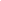 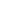 Attività di consolidamento e/o di potenziamento per disciplineAttività di approfondimento ed eventuale recupero per disciplineIndicare per ogni disciplina la modalità operativa scegliendo tra:In classeLavoro di coppia   (tutoring)In piccoli gruppiIn laboratori In classe aperte e paralleleTempi diversiStudio assistitoAltro…………………..Estensioni di programmaStesura di possibili obiettivi di apprendimento, limitatamente alla parte che si prevede come estensione. L’estensione di programma consiste in un’attività a misura dell’alunno, in grado di mettere a frutto il suo potenziale. METODOLOGIE DIDATTICHE INCLUSIVEDifferenziare il programma per livelli diversi di complessità, approfondimento, astrazione, con diversi gradi di strutturazione, supporto o direttive.Piccole sfide: se particolarmente bravo in una materia, può ricevere sfide direttamente dal docente, che lo incita a mettersi alla prova su compiti più impegnativi di quelli assegnati alla classe.Compattazione: gestire la parte del programma a cui si può rinunciare senza danni perché già padroneggiata dallo studente.Offrire la possibilità di pre-test volontari per quegli alunni che imparano ciò che devono in minor tempo degli altri o già conoscono l’argomento proposto.Stabilire delle regole per lo svolgimento delle attività alternative al programma comune.Mentre si propone un’attività e/o una verifica iniziare con gli esercizi più difficili per verificare le conoscenze già acquisite su un argomento.Promuovere l’apprendimento collaborativo organizzando attività in coppia o in piccolo gruppo.Privilegiare l’apprendimento dall’esperienza e la didattica laboratoriale.Valorizzare nella didattica linguaggi comunicativi altri dal codice scritto (linguaggio iconografico, parlato), utilizzando mediatori didattici quali immagini, disegni e riepiloghi a voce.Promuovere processi metacognitivi per sollecitare nell’alunno l’autocontrollo e l’autovalutazione dei propri processi di apprendimento (apprendimento autoregolato).Usare il rinforzo positivo attraverso feedback informativi che riconoscono l’impegno, la competenza acquisita e orientano verso l’obiettivo da conseguire.Promuovere l’apprendimento significativo attraverso l’uso e la co-costruzione di organizzatori grafici della conoscenza (mappe concettuali, mappe mentali, schemi, tabelle …).Promuovere la comprensione del testo attraverso la strutturazione di percorsi sul metodo di studio.Promuovere inferenze, integrazioni e collegamenti tra le conoscenze e le discipline.Privilegiare attività pragmatiche con agganci operativi.Spiegare chiaramente i comportamenti adeguati e quelli inadeguati rilevandone le caratteristiche positive e negative nonché le possibili conseguenze.Proporre attività di rinforzo delle abilità sociali (cooperative learning, giochi di ruolo, attività mirate al conseguimento di queste abilità).Stimolare situazioni di confronto e negoziazione di significati e competenze, attraverso procedure e discussioni riflessive di gruppo.Agevolare l’apprendimento privilegiando stili comunicativi motivanti e centrati sul singolo studente.Favorire l’analisi costruttiva dell’errore (dare indicazioni sulle modalità per superare i punti deboli).Affidare responsabilità all’interno della classe, possibilmente a rotazione con i compagni.Insegnare le abilità sociali agendo come modello e stimolare il loro utilizzo attraverso giochi di ruolo.Altro …PATTO EDUCATIVOSi concorda con la famiglia e l’alunno:Nelle attività di studio l’allievo:È completamente autonomoÈ seguito da un Tutor nelle discipline: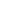 con cadenza:	□ quotidiana □ bisettimanale	□ settimanale	□ quindicinaleÈ seguito da familiariRicorre all’aiuto di compagniUtilizza strumenti compensativi/dispensativi□ Altro Strumenti da utilizzare nel lavoro a casaStrumenti informatici (computer, tablet, videoscrittura …)Tecnologia di sintesi vocaleAppunti scritti al computerRegistrazioni digitali delle lezioniMateriali multimediali (video, simulazioni…)FotocopieSchemi e mappe□ Altro ………………………………………Attività scolastiche personalizzate programmateAttività di potenziamentoAttività di laboratorioAttività in classi aperte (per piccoli gruppi)Attività curriculari all’esterno dell’ambiente scolasticoAttività di carattere culturale, formativo, socializzanteAttività di ricerca e di approfondimento□ Altro …………………………………………Il team dei docenti, preso atto della documentazione allegata, compatibilmente con le risorse umane e strumentali assegnate, si impegna a garantire all’alunno ………………………………………. un percorso formativo che sappia valorizzare le sue competenze nel rispetto dell’aspetto emotivo e affettivo. Il percorso definisce obiettivi di apprendimento specifici ed adeguati alle effettive capacità dello studente, al fine di consentirne lo sviluppo delle potenzialità e la piena partecipazione ad attività educative e didattiche.La famiglia dell’alunno ……………………………………………………………. preso atto delle strategie educativo – didattiche prospettate nel presente piano personalizzato, si impegna a collaborare attivamente con l’istituzione scolastica e sottoscrive il presente documento approvando in ogni sua parte.FIRMA DEI GENITORI Team docentiDirigente Scolastico1. Apprende velocemente2. Dimostra abilità di ragionamento avanzate3. Dimostra buona memoria, ricorda fatti e dettagli4. Dimostra di possedere un buon metodo di studio5. Risponde alle domande nel dettaglio, con ampie informazioni                                      6. Utilizza un vocabolario complesso7. Completa i lavori scolastici senza aiuto8. Affronta le consegne analiticamente, scompone i problemi nelle parti che licompongono9. Coglie velocemente l’essenza di una consegna10. Eccelle in una materia specifica11. Utilizza un canale dì apprendimento privilegiato12. Arriva al risultato di un quesito/problema spiegando tutti i passaggi logici13. Comprende intuitivamente i quesiti14. Raggiunge ottimi risultati senza studiare15. Fa collegamenti originali tra le materie1. Partecipa attivamente alle lezioni2. Si annoia facilmente3. Mantiene a lungo l’attenzione4. Disturba o interrompe le lezioni5. Accetta le regole6. Viene isolato o tende a isolarsi dai compagni7. Genera idee del tutto personali o creative per risolvere un problema8. Pensa o agisce in maniera insolita, come proporre giochi o attività originali9. Fatica a stare fermo nel banco10. Si rifiuta di svolgere i compiti11. Dimostra di avere buone relazioni con gli adulti12. Dimostra di avere buone relazioni con i compagni13. Mostra soddisfazione nel lavoro14. Ha forti reazioni emotive15. Comunica efficacemente un intento attraverso un mezzo espressivo artisticoPunti di forza dell'alunnoInteressi:………………………………………………………………………………………..Interessi:………………………………………………………………………………………..Punti di forza dell'alunnoAttività extrascolastiche:………………………………………………………………………………………..Attività extrascolastiche:………………………………………………………………………………………..Punti di forza dell'alunnoDiscipline in cui riesce:………………………………………………………………………………………..Discipline in cui riesce:………………………………………………………………………………………..Punti di forza dell'alunnoDiscipline preferite:………………………………………………………………………………………..Discipline preferite:………………………………………………………………………………………..Punti di forza dell'alunnoFigure di riferimento nell’extra-scuola (genitori, tutor, ….):………………………………………………………………………………………..Figure di riferimento nell’extra-scuola (genitori, tutor, ….):………………………………………………………………………………………..Punti di forza nel gruppo classePresenza di:un compagno di riferimentoun gruppo di compagni di riferimentoSi interfaccia con i compagni prevalentemente per:le attività disciplinariil giocole attività extrascolasticheAree in cui emergono difficoltàDiscipline o situazioni in cui non riesce:.Disinteresse o rifiuto per:.Modalità di comportamento:Rischio di isolamento sociale:Discipline o situazioni in cui non riesce:.Disinteresse o rifiuto per:.Modalità di comportamento:Rischio di isolamento sociale:AREA LINGUISTICALINGUA ITALIANAApporre una X laddove la descrizione delle abilità corrisponde alle caratteristiche dell’alunno.Notevoli differenze tra comprensione del testo scritto e oraleNotevoli differenze tra produzione scritta e oraleNotevole originalità dei contenutiQualità delle produzioni fortemente legata agli interessi personaliTendenza a inserire contenuti apparentemente non coerenti con la consegnaDifficoltà nell’uso pragmatico della lingua (contestualità, adattamento ecc.)Difficoltà di acquisizione degli automatismi grammaticali di baseDifficoltà nella scritturaDifficoltà nella letturaAltro:…LINGUA STRANIERA Apporre una X laddove la descrizione delle abilità corrisponde alle caratteristiche dell’alunno.Notevoli differenze tra comprensione del testo scritto e oraleNotevoli differenze tra produzione scritta e oraleOttima competenza nella comprensione e nella produzione oralePadronanza della lingua al di sopra della mediaAcquisizione precoce della linguaVelocità di apprendimento al di sopra della mediaPronuncia difficoltosaDifficoltà di acquisizione degli automatismi grammaticali di baseDifficoltà nella scritturaDifficoltà nella letturaAltro:AREA LOGICO-MATEMATICAApporre una X laddove la descrizione delle abilità corrisponde alle caratteristiche dell’alunno.Abilità di ragionamento avanzateComprensione intuitivamente dei problemiCapacità di trovare diverse soluzioni allo stesso problemaAbilità di risolvere i problemi analiticamente scomponendoli nelle parti che li compongonoCapacità visuo-spaziali sopra la mediaAbilità nel fare inferenze logiche e nel trarre conclusioni basate su ragionamenti fondatiPadronanza di un nuovo apprendimento dopo poche ripetizioniSicurezza nel calcoloDifficoltà negli esercizi ripetitiviDifficoltà a spiegare il procedimento di un problemaAltro: AREA ANTROPOLOGICAApporre una X laddove la descrizione delle abilità corrisponde alle caratteristiche dell’alunno.Ottima competenza nella comprensione e nella produzione oraleBuona memoria nel ricordare fatti e dettagliComprensione di informazioni complesse o idee astratteModalità di rispondere alle domande nel dettaglio con ampie informazioniCapacità di porre quesiti complessi per sapere di più su un argomentoAbilità nel collegare e unire concetti in modo originalePadronanza nel formulare ipotesi sulle cause e sulle conseguenze degli eventi presi in considerazioneDifficoltà a riferire in modo semplice e coerente le conoscenze acquisiteDifficoltà ad approfondire un argomento se non riguarda i suoi interessiAltro:………………………………………………………………………………………………………………………………………………………………CompetenzeOBIETTIVI Lingua italianaLingua straniera  MatematicaScienze StoriaGeografia Geografia Geografia Area Affettivo-relazionale